JADAVPUR UNIVERSITYKOLKATA – 700032From:(Submit hardcopies and a softcopy in CD)Stage/Designation 	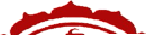 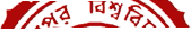 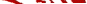 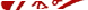 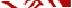 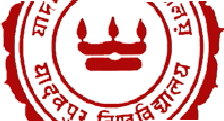 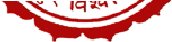 To:Stage /Designation  	(Assistant Professor Stage 1 to Stage 2, Stage 2 to Stage 3), Assistant Professor (Stage 3) to Associate Professor (Stage 4), Associate Professor (Stage 4 ) to Professor/equivalent cadres (Stage 5).PART A : GENERAL INFORMATION AND ACADEMIC BACKGROUNDAll information provided here should duly be supported by documentary proof.Academic Qualifications:Position(s) held Prior to Joining this University, if any:Posts held after Appointment at the University:Period of Teaching and/ or Research Experience:Field(s) of Specialisation under the Subject/ Discipline: (a)(b)Orientation/ Refresher Course(s) Attended:Please see details of API scoring points for each category in Guidelines.All information provided in the API based PBAS proforma must be supported by documentary proof and Document Tag No. against the relevant indicator.CATEGORY : I. TEACHING, LEARNING AND EVALUATION RELATED ACTIVITIESCATEGORY-II: CO-CURRICULAR, EXTENSION AND PROFESSIONAL DEVELOPMENT RELATED ACTIVITIESCATEGORY-III: RESEARCH AND (RELATED) ACADEMIC CONTRIBUTIONS  * If the Research Paper is published in the Refereed Journals as notified by UGC, other reputed journals as notified by UGC and other reputed journals as identified by the University for a specific subject, API will be calculated as per following rules:Clarification (A): If the Research paper is published in the Refereed Journals as notified by UGC, the API will be calculated in the following manner: 25 + API coming from Impact factor augmentation (paper with impact factor less than 1 - by 5 points; papers with impact factor between 1 and 2 by 10 points; papers with impact factor between 2 and 5 by 15 points; papers with impact factor between 5 and 10 by 20 points: papers with impact factor above 10 by 25 points)For joint publications, API coming from Impact factor augmentation will be calculated like this: Of the total score for the relevant category of publication by the concerned teacher, the First and Principal / corresponding author /supervisor / mentor would share equally 70% of the total points and the remaining 30% would be shared equally by all other authors.Clarification (B): If the Research Paper is published in other reputed journals as notified by UGC and other subject specific reputed journals as identified by the University, author will get 10 for each publication.IV. SUMMARY OF API SCORES  * Teachers may score the balance of points from either Category II or Category III to achieve the minimum score required under Category II + III.Please give details of any other significant contributions not included above. All information provided here should be supported by documentary proof.LIST OF ENCLOSURES: (Please attach, documentary proofs including copies of certificates, sanction orders, papers, etc. wherever necessary)I certify that all information including the personal data and duly filled PBAS proforma provided and documentary proof enclosed herewith are correct.Signature of the applicant:Place: Date:Countersigned by:Head of the Department/ Director of School /Dean of the Faculty concerned (in case the candidate is Head/Director)Place: Date: Office SealAPPLICATION FORM FOR PROMOTION OF UNIVERSITY TEACHERS UNDER CAREER ADVANCEMENT SCHEME1.Name (in Block Letters):2.Father’s Name/Mother’s Name:3.Date of Birth:4.Category: Please tick () in appropriate box.5.Department/School:6.Current Designation & Academic GradePay(AGP):7.Date of last Promotion, if any:8.Date of eligibility for promotion:9.Address   for   correspondence(with   pincode):Permanent Address (with pin code):11.Telephone No.:12.E-mail Id:A. Last Academic Qualification (other than research degree(s)):A. Last Academic Qualification (other than research degree(s)):A. Last Academic Qualification (other than research degree(s)):A. Last Academic Qualification (other than research degree(s)):A. Last Academic Qualification (other than research degree(s)):A. Last Academic Qualification (other than research degree(s)):Degree/CertificateName ofThe Board/ UniversityYear ofPassingPercentage ofMarks ObtainedDivision/Class/GradeSubject (s)B. Research Degrees:B. Research Degrees:B. Research Degrees:B. Research Degrees:DegreeTitle of Dissertation/ThesisDate of AwardName of the UniversityM. Phil./M.Tech.Ph. D. / D. Phil.D. Sc. / D. Litt.DesignationName of EmployerDate ofDate ofGrossAGPsalarywithReason for LeavingDesignationName of EmployerJoiningLeavingGrossAGPsalarywithReason for LeavingDesignationDepartment/SchoolPeriodPeriodPay Scale/AcademicGrade Pay (AGP)DesignationDepartment/SchoolFromToPay Scale/AcademicGrade Pay (AGP)Level of ClassesNo. of YearsPG ClassesUG ClassesTitle of the CoursePlaceDuration (No. of Weeks)PeriodPART B: ACADEMIC PERFORMANCE INDICATORSSl. No.Nature of ActivityHours spent per academic yearActual scoreSelf Appraisal Score following the formula of "Actual score"Verified API Score (for Office Use Only)Supporting Document Tag No.(1, 2, 3,…)1.Direct Teaching(self declaration)Hours spent per academic year ÷7.752.Examination duties (question paper setting, Invigilation, evaluation of answer scripts etc.) (self declaration)Hours spent per academic year ÷103.Innovative Teaching – learning methodologies, updating of subject contents/courses, mentoring etc.(self declaration)Hours spent per academic year ÷10Total API:Total API:Total API:Total API:Sl. No.Nature of ActivityHours spent per academic yearActual scoreSelf Appraisal Score following the formula of "Actual score"Verified API Score (for Office Use Only)Supporting Document Tag No.(1, 2, 3,…)1.Student related co-curricular, extension and field based activities (i) Discipline relate co-curricular activities (e.g. remedial classes, career counseling, study visit, student seminar and other events.)(ii) Other co-curricular activities (Cultural, Sports, NSS, NCC etc.)Extension and dissemination activities (public /popular lectures/talks/seminars etc.)(self declaration with examples)Hours spent per academic year ÷102.Contribution to corporate life and management of the department and institution through participation in academic and administrative committees and responsibilities.i). Administrative responsibility (including as Dean / Principal / Chairperson / Convener / Teacher-in- charge/similar other duties that require regular office hrs for its discharge)(ii). Participation in Board of Studies, Academic and Administrative Committees(self declaration with examples)Hours spent per academic year ÷103.Professional Development activities (such as participation in seminars, conferences, short term training courses, industrial experience, talks, lectures in refreshers/faculty development courses, dissemination and general articles and any other contribution)(self declaration with examples)Hours spent per academic year ÷10Total API:Total API:Total API:Total API:CategoryActivityActivityEngineering/ Sciences/ Medical SciencesEngineering/ Sciences/ Medical SciencesFaculties of Languages/ Arts/ Humanities/ Social Sciences//ManagementFaculties of Languages/ Arts/ Humanities/ Social Sciences//ManagementAPI score Allotted *Self- Appraisal Score (to be submitted bythe applicant)Verified API Score (for office useonly)Supporting Document Tag No. (1, 2, 3, …)III (A): Research PapersResearch Papers published in:Research Papers published in:Refereed Journals as notified by the UGC Refereed Journals as notified by the UGC Refereed Journals as notified by the UGCRefereed Journals as notified by the UGCAs provided in Clarification :(A)III (A): Research PapersSl. No., Title, JournalSl. No., Title, JournalSl. No., Title, JournalSl. No., Title, JournalSl. No., Title, JournalSl. No., Title, JournalSl. No., Title, JournalIII (A): Research PapersActivityActivityEngineering/ Sciences/ Medical SciencesEngineering/ Sciences/ Medical SciencesFaculties of Languages/ Arts/ Humanities/ Social Sciences/ManagementFaculties of Languages/ Arts/ Humanities/ Social Sciences/ManagementAPI score Allotted *III (A): Research PapersResearch Papers published in:Research Papers published in:Other reputed journals as notified by UGC and other subject specific reputed journals as identified by the University Other reputed journals as notified by UGC and other subject specific reputed journals as identified by the University Other reputed journals as notified by UGC and other subject specific reputed journals as identified by the University Other reputed journals as notified by UGC and other subject specific reputed journals as identified by the University As provided in Clarification :(B)III (A): Research PapersSl. No., Title, JournalSl. No., Title, JournalSl. No., Title, JournalSl. No., Title, JournalSl. No., Title, JournalSl. No., Title, JournalSl. No., Title, JournalIII (B): Books/ Book chapters / Referring of journal papersActivityActivityEngineering/ Sciences/ Medical SciencesFaculties of Languages/ Arts/ Humanities/ Social Sciences/ManagementFaculties of Languages/ Arts/ Humanities/ Social Sciences/ManagementFaculties of Languages/ Arts/ Humanities/ Social Sciences/ManagementAPI score AllottedIII (B): Books/ Book chapters / Referring of journal papersPublications of booksPublications of booksText/Reference/Relevant Books published by International Publishers, with ISBN/ISSN numberText/Reference/Relevant Books published by International Publishers, with ISBN/ISSN numberText/Reference/Relevant Books published by International Publishers, with ISBN/ISSN numberText/Reference/Relevant Books published by International Publishers, with ISBN/ISSN number30 per Book for Single AuthorIII (B): Books/ Book chapters / Referring of journal papersSl. No., Details of BookSl. No., Details of BookSl. No., Details of BookSl. No., Details of BookSl. No., Details of BookSl. No., Details of BookSl. No., Details of BookIII (B): Books/ Book chapters / Referring of journal papersActivityActivityEngineering/ Sciences/ Medical SciencesFaculties of Languages/ Arts/ Humanities/ Social Sciences/ManagementFaculties of Languages/ Arts/ Humanities/ Social Sciences/ManagementFaculties of Languages/ Arts/ Humanities/ Social Sciences/ManagementAPI score AllottedIII (B): Books/ Book chapters / Referring of journal papersPublications of booksPublications of booksSubject/ Relevant Books, published by National level publishers, with ISBN/ISSN number or State/Central Govt. PublicationsSubject / Relevant Books, published by National level publishers, with ISBN/ISSN number or State/Central Govt.Publications Subject / Relevant Books, published by National level publishers, with ISBN/ISSN number or State/Central Govt.Publications Subject / Relevant Books, published by National level publishers, with ISBN/ISSN number or State/Central Govt.Publications 20  per  Book  for Single AuthorIII (B): Books/ Book chapters / Referring of journal papersSl. No., Details of BookSl. No., Details of BookSl. No., Details of BookSl. No., Details of BookSl. No., Details of BookSl. No., Details of BookSl. No., Details of BookIII (B): Books/ Book chapters / Referring of journal papersActivityActivityEngineering/ Sciences/ Medical SciencesFaculties of Languages/ Arts/ Humanities/ Social Sciences/ManagementFaculties of Languages/ Arts/ Humanities/ Social Sciences/ManagementFaculties of Languages/ Arts/ Humanities/ Social Sciences/ManagementAPI score AllottedIII (B): Books/ Book chapters / Referring of journal papersPublications of booksPublications of booksSubject/ Relevant Books, published by other local publishers, with ISBN/ISSN number Subject/ Relevant Books, published by other local publishers, with ISBN/ISSN number Subject/ Relevant Books, published by other local publishers, with ISBN/ISSN number Subject/ Relevant Books, published by other local publishers, with ISBN/ISSN number 15 per Book for Single AuthorIII (B): Books/ Book chapters / Referring of journal papersSl. No., Details of BookSl. No., Details of BookSl. No., Details of BookSl. No., Details of BookSl. No., Details of BookSl. No., Details of BookSl. No., Details of BookIII (B): Books/ Book chapters / Referring of journal papersActivityActivityEngineering/ Sciences/ Medical SciencesFaculties of Languages/ Arts/ Humanities/ Social Sciences/ManagementFaculties of Languages/ Arts/ Humanities/ Social Sciences/ManagementFaculties of Languages/ Arts/ Humanities/ Social Sciences/ManagementAPI score AllottedIII (B): Books/ Book chapters / Referring of journal papersPublications of book chaptersPublications of book chaptersChapters in Books, published by National and International level publishers, with ISBN/ISSN number, Conf. Proc. with ISBN/ISSN number Chapters in Books, published by National and International level publishers, with ISBN/ISSN number, Conf. Proc. with ISBN/ISSN number  Chapters in Books, published by National and International level publishers, with ISBN/ISSN number, Conf. Proc. with ISBN/ISSN number  Chapters in Books, published by National and International level publishers, with ISBN/ISSN number, Conf. Proc. with ISBN/ISSN number  International-10 per Chapter National –  5  per ChapterIII (B): Books/ Book chapters / Referring of journal papersSl. No., Details of Book chaptersSl. No., Details of Book chaptersSl. No., Details of Book chaptersSl. No., Details of Book chaptersSl. No., Details of Book chaptersSl. No., Details of Book chaptersSl. No., Details of Book chaptersIII (B): Books/ Book chapters / Referring of journal papersActivityActivityEngineering/ Sciences/ Medical SciencesFaculties of Languages/ Arts/ Humanities/ Social Sciences/ManagementFaculties of Languages/ Arts/ Humanities/ Social Sciences/ManagementFaculties of Languages/ Arts/ Humanities/ Social Sciences/ManagementAPI score AllottedIII (B): Books/ Book chapters / Referring of journal papersReferring of Journal PapersReferring of Journal PapersReferring of Journal Papers from UGC listReferring of Journal Papers from UGC listReferring of Journal Papers from UGC listReferring of Journal Papers from UGC list5/ Journal paperIII (B): Books/ Book chapters / Referring of journal papersSl. No., Details of Journal paperSl. No., Details of Journal paperSl. No., Details of Journal paperSl. No., Details of Journal paperSl. No., Details of Journal paperSl. No., Details of Journal paperSl. No., Details of Journal paperIII(C):RESEARCH PROJECTSActivityActivityEngineering/ Sciences/ Medical SciencesFaculties of Languages/ Arts/ Humanities/ Social Sciences/ManagementFaculties of Languages/ Arts/ Humanities/ Social Sciences/ManagementFaculties of Languages/ Arts/ Humanities/ Social Sciences/ManagementAPI score AllottedIII(C):RESEARCH PROJECTSSponsored Projects:Sponsored Projects:Major Projects with grants above Rs. 30 lakhsMajor Projects with grants above Rs. 5 lakhsMajor Projects with grants above Rs. 5 lakhsMajor Projects with grants above Rs. 5 lakhs20 per ProjectIII(C):RESEARCH PROJECTSList of project titles, funding agency, amount mobilized and period along with proof is to be enclosed.List of project titles, funding agency, amount mobilized and period along with proof is to be enclosed.List of project titles, funding agency, amount mobilized and period along with proof is to be enclosed.List of project titles, funding agency, amount mobilized and period along with proof is to be enclosed.List of project titles, funding agency, amount mobilized and period along with proof is to be enclosed.List of project titles, funding agency, amount mobilized and period along with proof is to be enclosed.List of project titles, funding agency, amount mobilized and period along with proof is to be enclosed.III(C):RESEARCH PROJECTSActivityActivityEngineering/ Sciences/ Medical SciencesFaculties of Languages/ Arts/ Humanities/ Social Sciences/ManagementFaculties of Languages/ Arts/ Humanities/ Social Sciences/ManagementFaculties of Languages/ Arts/ Humanities/ Social Sciences/ManagementAPI score AllottedIII(C):RESEARCH PROJECTSSponsored Projects:Sponsored Projects:Major Projects with grants above Rs. 5 lakhs up to Rs. 30 lakhsMajor Projects with grants above Rs. 3 lakhs up to Rs. 5 lakhsMajor Projects with grants above Rs. 3 lakhs up to Rs. 5 lakhsMajor Projects with grants above Rs. 3 lakhs up to Rs. 5 lakhs15 per projectIII(C):RESEARCH PROJECTSList of project titles, funding agency, amount mobilized and period along with proof is to be enclosed.List of project titles, funding agency, amount mobilized and period along with proof is to be enclosed.List of project titles, funding agency, amount mobilized and period along with proof is to be enclosed.List of project titles, funding agency, amount mobilized and period along with proof is to be enclosed.List of project titles, funding agency, amount mobilized and period along with proof is to be enclosed.List of project titles, funding agency, amount mobilized and period along with proof is to be enclosed.List of project titles, funding agency, amount mobilized and period along with proof is to be enclosed.III(C):RESEARCH PROJECTSActivityActivityEngineering/ Sciences/ Medical SciencesFaculties of Languages/ Arts/ Humanities/ Social Sciences/ManagementFaculties of Languages/ Arts/ Humanities/ Social Sciences/ManagementFaculties of Languages/ Arts/ Humanities/ Social Sciences/ManagementAPI score AllottedIII(C):RESEARCH PROJECTSSponsored Projects:Sponsored Projects:Minor Project with grants above Rs.  1  lakh up  to  Rs.5 lakhsMinor Project with grants above Rs. 0.5 lakh up to Rs. 3 lakhsMinor Project with grants above Rs. 0.5 lakh up to Rs. 3 lakhsMinor Project with grants above Rs. 0.5 lakh up to Rs. 3 lakhs10 per projectIII(C):RESEARCH PROJECTSList of project titles, funding agency, amount mobilized and period along with proof is to be enclosed.List of project titles, funding agency, amount mobilized and period along with proof is to be enclosed.List of project titles, funding agency, amount mobilized and period along with proof is to be enclosed.List of project titles, funding agency, amount mobilized and period along with proof is to be enclosed.List of project titles, funding agency, amount mobilized and period along with proof is to be enclosed.List of project titles, funding agency, amount mobilized and period along with proof is to be enclosed.List of project titles, funding agency, amount mobilized and period along with proof is to be enclosed.III(C):RESEARCH PROJECTSActivityActivityEngineering/ Sciences/ Medical SciencesFaculties of Languages/ Arts/ Humanities/ Social Sciences/ManagementFaculties of Languages/ Arts/ Humanities/ Social Sciences/ManagementFaculties of Languages/ Arts/ Humanities/ Social Sciences/ManagementAPI score AllottedIII(C):RESEARCH PROJECTSConsultancy ProjectsConsultancy ProjectsAmount mobilized with	a minimum of Rs. 10 lakhsAmount mobilized with a minimum of Rs. 2 lakhsAmount mobilized with a minimum of Rs. 2 lakhsAmount mobilized with a minimum of Rs. 2 lakhs10 for every Rs. 10 lakhs and Rs. 2 lakhsIII(C):RESEARCH PROJECTSList of project titles, consultancy grantee, amount mobilized and period along with proof is to be enclosed.List of project titles, consultancy grantee, amount mobilized and period along with proof is to be enclosed.List of project titles, consultancy grantee, amount mobilized and period along with proof is to be enclosed.List of project titles, consultancy grantee, amount mobilized and period along with proof is to be enclosed.List of project titles, consultancy grantee, amount mobilized and period along with proof is to be enclosed.List of project titles, consultancy grantee, amount mobilized and period along with proof is to be enclosed.List of project titles, consultancy grantee, amount mobilized and period along with proof is to be enclosed.III(C):RESEARCH PROJECTSActivityActivityEngineering/ Sciences/ Medical SciencesFaculties of Languages/ Arts/ Humanities/ Social Sciences/ManagementFaculties of Languages/ Arts/ Humanities/ Social Sciences/ManagementFaculties of Languages/ Arts/ Humanities/ Social Sciences/ManagementAPI score AllottedIII(C):RESEARCH PROJECTSProjects Outcome/ OutputsProjects Outcome/ OutputsPatent/Technology transfer / Product / ProcessMajor Policy document prepared for international bodies like WHO/UNO/UNESCO/UNICEF etc. Central	 State Govt./Local BodiesMajor Policy document prepared for international bodies like WHO/UNO/UNESCO/UNICEF etc. Central	 State Govt./Local BodiesMajor Policy document prepared for international bodies like WHO/UNO/UNESCO/UNICEF etc. Central	 State Govt./Local Bodies30 for each International/20 for each national level output or patent. Major policy document of International  bodies –       30       Central Government – 20, State Govt.-10 Local bodies – 5III(C):RESEARCH PROJECTSList of projects, patents, policy documents with agencies - proof is to be enclosed.List of projects, patents, policy documents with agencies - proof is to be enclosed.List of projects, patents, policy documents with agencies - proof is to be enclosed.List of projects, patents, policy documents with agencies - proof is to be enclosed.List of projects, patents, policy documents with agencies - proof is to be enclosed.List of projects, patents, policy documents with agencies - proof is to be enclosed.List of projects, patents, policy documents with agencies - proof is to be enclosed.III(D):RESEARCH GUIDANCEDegreeDegreeEngineering/ Sciences/ Medical SciencesFaculties of Languages/ Arts/ Humanities/ Social Sciences/ManagementFaculties of Languages/ Arts/ Humanities/ Social Sciences/ManagementFaculties of Languages/ Arts/ Humanities/ Social Sciences/ManagementAPI score AllottedIII(D):RESEARCH GUIDANCEM.Phil.M.Phil.Degree awardedDegree awardedDegree awardedDegree awarded5 per candidateIII(D):RESEARCH GUIDANCEList of candidates having Sl. No., Name and Year of Degree Awarded duly authenticated by appropriate authority is to be enclosed as supporting document.List of candidates having Sl. No., Name and Year of Degree Awarded duly authenticated by appropriate authority is to be enclosed as supporting document.List of candidates having Sl. No., Name and Year of Degree Awarded duly authenticated by appropriate authority is to be enclosed as supporting document.List of candidates having Sl. No., Name and Year of Degree Awarded duly authenticated by appropriate authority is to be enclosed as supporting document.List of candidates having Sl. No., Name and Year of Degree Awarded duly authenticated by appropriate authority is to be enclosed as supporting document.List of candidates having Sl. No., Name and Year of Degree Awarded duly authenticated by appropriate authority is to be enclosed as supporting document.List of candidates having Sl. No., Name and Year of Degree Awarded duly authenticated by appropriate authority is to be enclosed as supporting document.III(D):RESEARCH GUIDANCEDegreeEngineering/ Sciences/ Medical SciencesEngineering/ Sciences/ Medical SciencesEngineering/ Sciences/ Medical SciencesEngineering/ Sciences/ Medical SciencesFaculties of Languages/ Arts/ Humanities/ Social Sciences/ManagementAPI score AllottedIII(D):RESEARCH GUIDANCEPh.D.Degree awarded / Thesis submitted / RegisteredDegree awarded / Thesis submitted / RegisteredDegree awarded / Thesis submitted / RegisteredDegree awarded / Thesis submitted / RegisteredDegree awarded / Thesis submitted/ Registered15/10 / 5 per candidateIII(D):RESEARCH GUIDANCEList of candidates having Sl. No., Name and Year of Degree Awarded duly authenticated by appropriate authority is to be enclosed as supporting document.List of candidates having Sl. No., Name and Year of Degree Awarded duly authenticated by appropriate authority is to be enclosed as supporting document.List of candidates having Sl. No., Name and Year of Degree Awarded duly authenticated by appropriate authority is to be enclosed as supporting document.List of candidates having Sl. No., Name and Year of Degree Awarded duly authenticated by appropriate authority is to be enclosed as supporting document.List of candidates having Sl. No., Name and Year of Degree Awarded duly authenticated by appropriate authority is to be enclosed as supporting document.List of candidates having Sl. No., Name and Year of Degree Awarded duly authenticated by appropriate authority is to be enclosed as supporting document.List of candidates having Sl. No., Name and Year of Degree Awarded duly authenticated by appropriate authority is to be enclosed as supporting document.III(E):  Fellowships, Awards and Invited lectures delivered in conferences / seminarsActivityActivityEngineering/ Sciences/ Medical SciencesFaculties of Languages/ Arts/ Humanities/ Social Sciences/ManagementFaculties of Languages/ Arts/ Humanities/ Social Sciences/ManagementFaculties of Languages/ Arts/ Humanities/ Social Sciences/ManagementAPI score AllottedIII(E):  Fellowships, Awards and Invited lectures delivered in conferences / seminarsFellowships/ AwardsFellowships/ AwardsInternational Award/Fellowship from academic bodiesInternational Award/Fellowship from academic bodies / AssociationsInternational Award/Fellowship from academic bodies / AssociationsInternational Award/Fellowship from academic bodies / Associations15 per award / 15 per FellowshipIII(E):  Fellowships, Awards and Invited lectures delivered in conferences / seminarsList of Fellowships/Awards with sponsoring agency and the year of award along with documentary proof is to be enclosed.List of Fellowships/Awards with sponsoring agency and the year of award along with documentary proof is to be enclosed.List of Fellowships/Awards with sponsoring agency and the year of award along with documentary proof is to be enclosed.List of Fellowships/Awards with sponsoring agency and the year of award along with documentary proof is to be enclosed.List of Fellowships/Awards with sponsoring agency and the year of award along with documentary proof is to be enclosed.List of Fellowships/Awards with sponsoring agency and the year of award along with documentary proof is to be enclosed.List of Fellowships/Awards with sponsoring agency and the year of award along with documentary proof is to be enclosed.III(E):  Fellowships, Awards and Invited lectures delivered in conferences / seminarsActivityActivityEngineering/ Sciences/ Medical SciencesFaculties of Languages/ Arts/ Humanities/ Social Sciences/ManagementFaculties of Languages/ Arts/ Humanities/ Social Sciences/ManagementFaculties of Languages/ Arts/ Humanities/ Social Sciences/ManagementAPI score AllottedIII(E):  Fellowships, Awards and Invited lectures delivered in conferences / seminarsFellowships/ AwardsFellowships/ AwardsNational Award/Fellowship from academic bodiesNational Award/Fellowship from academic bodies / AssociationsNational Award/Fellowship from academic bodies / AssociationsNational Award/Fellowship from academic bodies / Associations10 per award / 10 per FellowshipIII(E):  Fellowships, Awards and Invited lectures delivered in conferences / seminarsList of Fellowships/Awards with sponsoring agency and the year of award along with documentary proof is to be enclosed.List of Fellowships/Awards with sponsoring agency and the year of award along with documentary proof is to be enclosed.List of Fellowships/Awards with sponsoring agency and the year of award along with documentary proof is to be enclosed.List of Fellowships/Awards with sponsoring agency and the year of award along with documentary proof is to be enclosed.List of Fellowships/Awards with sponsoring agency and the year of award along with documentary proof is to be enclosed.List of Fellowships/Awards with sponsoring agency and the year of award along with documentary proof is to be enclosed.List of Fellowships/Awards with sponsoring agency and the year of award along with documentary proof is to be enclosed.III(E):  Fellowships, Awards and Invited lectures delivered in conferences / seminarsActivityActivityEngineering/ Sciences/ Medical SciencesFaculties of Languages/ Arts/ Humanities/ Social Sciences/ManagementFaculties of Languages/ Arts/ Humanities/ Social Sciences/ManagementFaculties of Languages/ Arts/ Humanities/ Social Sciences/ManagementAPI score AllottedIII(E):  Fellowships, Awards and Invited lectures delivered in conferences / seminarsFellowships/ AwardsFellowships/ AwardsState/University level award from academic bodiesState/University level award from academic bodies / AssociationsState/University level award from academic bodies / AssociationsState/University level award from academic bodies / Associations5 per awardIII(E):  Fellowships, Awards and Invited lectures delivered in conferences / seminarsList of Fellowships/Awards with sponsoring agency and the year of award along with documentary proof is to be enclosed.List of Fellowships/Awards with sponsoring agency and the year of award along with documentary proof is to be enclosed.List of Fellowships/Awards with sponsoring agency and the year of award along with documentary proof is to be enclosed.List of Fellowships/Awards with sponsoring agency and the year of award along with documentary proof is to be enclosed.List of Fellowships/Awards with sponsoring agency and the year of award along with documentary proof is to be enclosed.List of Fellowships/Awards with sponsoring agency and the year of award along with documentary proof is to be enclosed.List of Fellowships/Awards with sponsoring agency and the year of award along with documentary proof is to be enclosed.III(E):  Fellowships, Awards and Invited lectures delivered in conferences / seminarsActivityActivityEngineering/ Sciences/ Medical SciencesFaculties of Languages/ Arts/ Humanities/ Social Sciences/ManagementFaculties of Languages/ Arts/ Humanities/ Social Sciences/ManagementFaculties of Languages/ Arts/ Humanities/ Social Sciences/ManagementAPI score AllottedIII(E):  Fellowships, Awards and Invited lectures delivered in conferences / seminarsInvited lectures/ papersInvited lectures/ papersInternationalInternationalInternationalInternational7  per  lecture  /5  per paper presentedIII(E):  Fellowships, Awards and Invited lectures delivered in conferences / seminarsList of lectures/papers with Title with details - documentary proof is to be enclosedList of lectures/papers with Title with details - documentary proof is to be enclosedList of lectures/papers with Title with details - documentary proof is to be enclosedList of lectures/papers with Title with details - documentary proof is to be enclosedList of lectures/papers with Title with details - documentary proof is to be enclosedList of lectures/papers with Title with details - documentary proof is to be enclosedList of lectures/papers with Title with details - documentary proof is to be enclosedIII(E):  Fellowships, Awards and Invited lectures delivered in conferences / seminarsActivityActivityEngineering/ Sciences/ Medical SciencesFaculties of Languages/ Arts/ Humanities/ Social Sciences/ManagementFaculties of Languages/ Arts/ Humanities/ Social Sciences/ManagementFaculties of Languages/ Arts/ Humanities/ Social Sciences/ManagementAPI score AllottedIII(E):  Fellowships, Awards and Invited lectures delivered in conferences / seminarsInvited lectures/ papersInvited lectures/ papersNational levelNational levelNational levelNational level5 per lecture/3 per paper presentedIII(E):  Fellowships, Awards and Invited lectures delivered in conferences / seminarsList of lectures/papers with Title with details - documentary proof is to be enclosedList of lectures/papers with Title with details - documentary proof is to be enclosedList of lectures/papers with Title with details - documentary proof is to be enclosedList of lectures/papers with Title with details - documentary proof is to be enclosedList of lectures/papers with Title with details - documentary proof is to be enclosedList of lectures/papers with Title with details - documentary proof is to be enclosedList of lectures/papers with Title with details - documentary proof is to be enclosedIII(E):  Fellowships, Awards and Invited lectures delivered in conferences / seminarsActivityActivityEngineering/ Sciences/ Medical SciencesFaculties of Languages/ Arts/ Humanities/ Social Sciences/ManagementFaculties of Languages/ Arts/ Humanities/ Social Sciences/ManagementFaculties of Languages/ Arts/ Humanities/ Social Sciences/ManagementAPI score AllottedIII(E):  Fellowships, Awards and Invited lectures delivered in conferences / seminarsInvited lectures/ papersInvited lectures/ papersState/University levelState/University levelState/University levelState/University level3 per lecture/2 per paper presentedIII(E):  Fellowships, Awards and Invited lectures delivered in conferences / seminarsList of lectures/papers with Title with details - documentary proof is to be enclosedList of lectures/papers with Title with details - documentary proof is to be enclosedList of lectures/papers with Title with details - documentary proof is to be enclosedList of lectures/papers with Title with details - documentary proof is to be enclosedList of lectures/papers with Title with details - documentary proof is to be enclosedList of lectures/papers with Title with details - documentary proof is to be enclosedList of lectures/papers with Title with details - documentary proof is to be enclosedIII(E):  Fellowships, Awards and Invited lectures delivered in conferences / seminarsThe score under the sub-category ‘Invited lectures/ papers’ shall be restricted to 20% of the minimum fixed for Category III for any assessment periodThe score under the sub-category ‘Invited lectures/ papers’ shall be restricted to 20% of the minimum fixed for Category III for any assessment periodThe score under the sub-category ‘Invited lectures/ papers’ shall be restricted to 20% of the minimum fixed for Category III for any assessment periodThe score under the sub-category ‘Invited lectures/ papers’ shall be restricted to 20% of the minimum fixed for Category III for any assessment periodThe score under the sub-category ‘Invited lectures/ papers’ shall be restricted to 20% of the minimum fixed for Category III for any assessment periodThe score under the sub-category ‘Invited lectures/ papers’ shall be restricted to 20% of the minimum fixed for Category III for any assessment periodThe score under the sub-category ‘Invited lectures/ papers’ shall be restricted to 20% of the minimum fixed for Category III for any assessment periodIII(E):  Fellowships, Awards and Invited lectures delivered in conferences / seminarsActivityActivityActivityActivityActivityActivityAPI score AllottedIII(E):  Fellowships, Awards and Invited lectures delivered in conferences / seminarsDevelopment of e-learning delivery process/materialDevelopment of e-learning delivery process/materialDevelopment of e-learning delivery process/materialDevelopment of e-learning delivery process/materialDevelopment of e-learning delivery process/materialDevelopment of e-learning delivery process/material10 per moduleIII(E):  Fellowships, Awards and Invited lectures delivered in conferences / seminarsList of e-learning materials along with documentary proof to be enclosedList of e-learning materials along with documentary proof to be enclosedList of e-learning materials along with documentary proof to be enclosedList of e-learning materials along with documentary proof to be enclosedList of e-learning materials along with documentary proof to be enclosedList of e-learning materials along with documentary proof to be enclosedTotal API of Category III:Total API of Category III:Total API of Category III:Total API of Category III:Total API of Category III:Total API of Category III:Total API of Category III:Total API of Category III:Sl. No.CategoryCriteriaAPI    Score    for    the    Assessment period ( ………..  - ………..)1.Category - ITeaching- learning, Evaluation Related Activities2.Category - IIProfessional Development and Extension activities3.Category - IIIResearch	and Academic ContributionsTotal API score of Category – II + Category – III *Total API score of Category – II + Category – III *Total API score of Category – II + Category – III *PART C: OTHER RELEVANT INFORMATIIONSl. No.Details (Mention year, value, etc., where relevant)PART D: PUBLICATION REQUIREMENTSSl. No.Stage / DesignationMinimum no. of Publications required and period allowed for meeting such requirements1.Assistant Professor (Stage 3) toAssociate Professor (Stage 4)At least three publications in the entire period asAssistant Professor (Twelve years)2.Associate Professor (Stage 4) to Professor (Stage 5)A minimum of five publications since the period that the teacher is placed in stage 3Sl. No.Publication DetailsDocument Tag No.1.2.3.4.5.6.7.8.9.10...…